  	                PRESSRELEASE 2015-06-09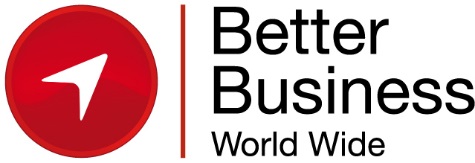 BokreleaseNya böcker för säljare och säljledare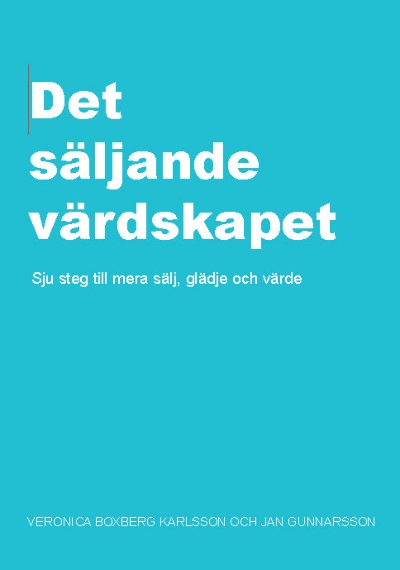 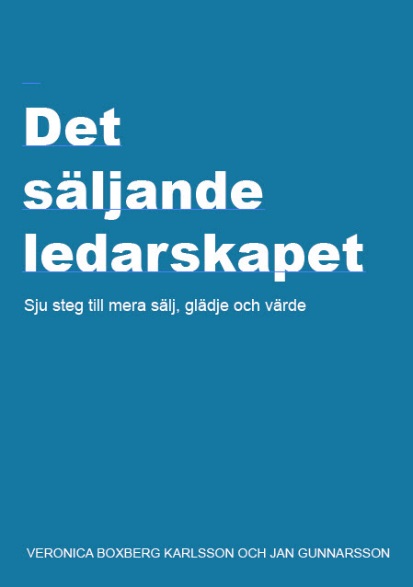 68 sidor. ISBN 978-91-981275-3-9 	100 sidor. ISBN 978-91-981275-4-6__________________________________________________________________________________Författare:
     	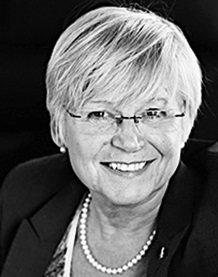 Veronica Boxberg Karlsson
	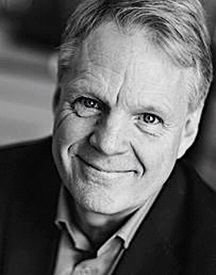 
Jan Gunnarsson
Kontakta oss gärna för mera information, Veronica Boxberg Karlsson veronica@betterbusiness.se Tel. 08 5118 5111  Jan Gunnarsson jan@vardskapet.se Tel. 714 08 16